Download the code from the below link  https://github.com/GaberAbutaleb/NoSQL-Authentication-API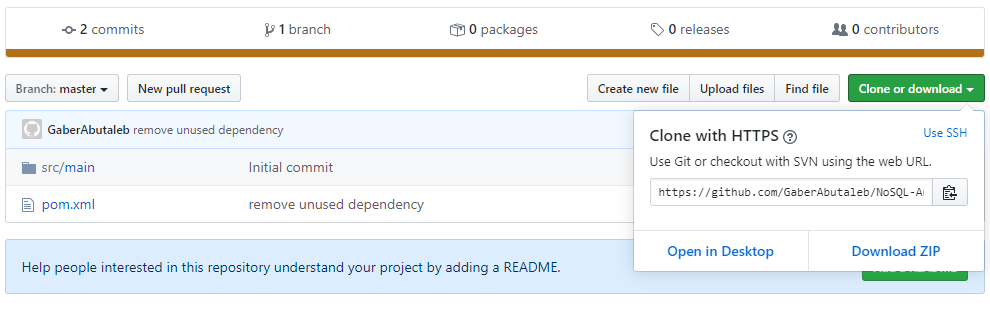 Download Apache Directory Studio from the below link https://directory.apache.org/studio/downloads.html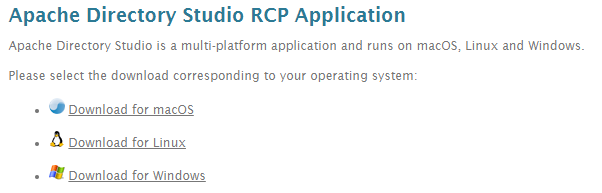 Setup up the Apache Directory StudioRun the Apache Directory Service from the LDAP Servers tab.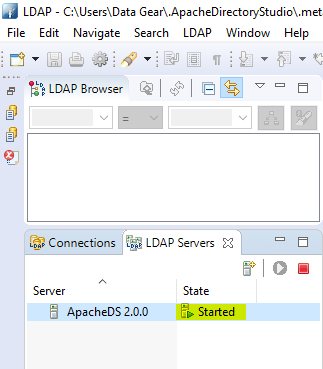 Create a connection to the Apache Directory Service.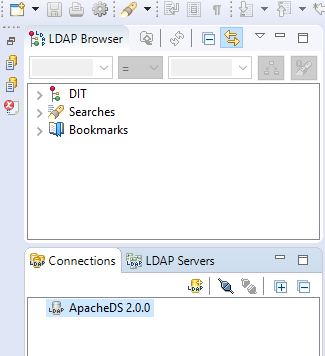 Expand DIT (Data information tree) to show all available domains.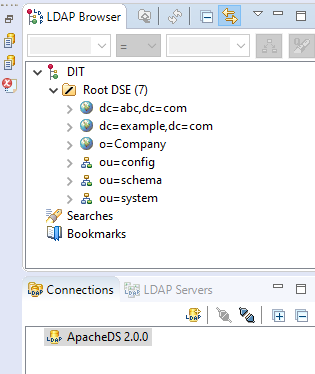 Import the ads.ldif to the Apache directory studioRight-click on the Root DES button.Choose the import option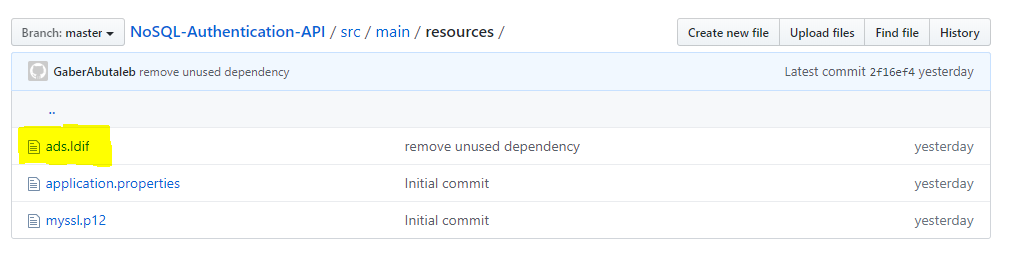 Now Apache directory is running on localhost under 10389 port.Run the code of our application.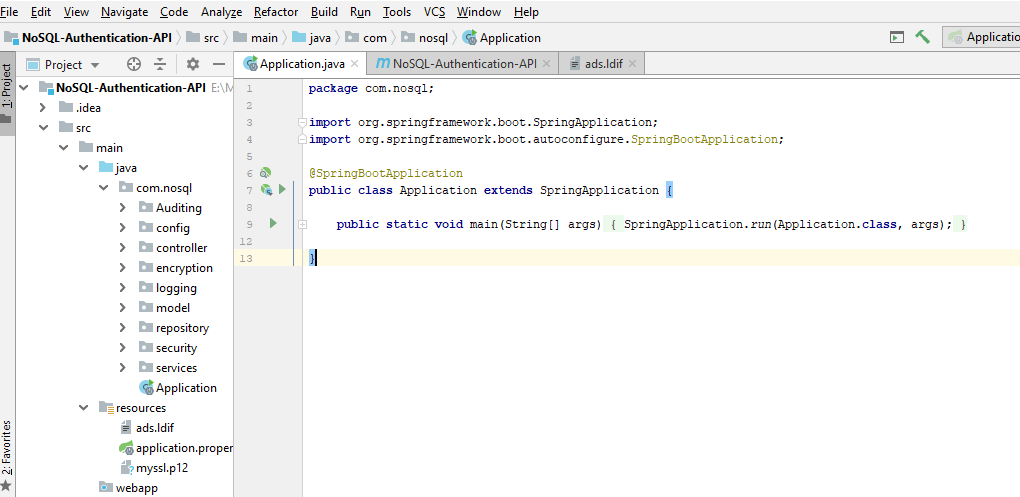 Now our application is ready to use by any NoSQL database Management system.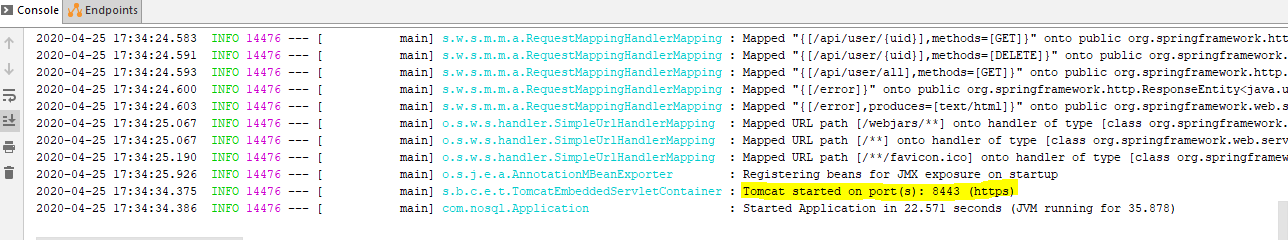 